            ŽÁDOST O UZNÁNÍ kreditů a výsledků ze zahraniční stáže 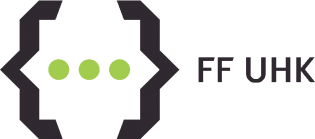 *) P- povinný předmět, PV – povinně volitelný předmět, VV – volitelný předmětDatum:									Podpis studenta: ----------------------------------------------------------------------------------------------------------------------------------------------------------------------------------------------------------------------------------------------------------------Vyjádření katedry:		(datum, podpis)Rozhodnutí proděkanky pro zahraniční a vnější vztahy:	(datum, podpis)Rozhodnutí proděkana pro studijní záležitosti a vzdělávací činnost:	(datum, podpis)Jméno a příjmení: Studijní obor (zkratka): Jazyk stáže:Identifikační číslo: Zahraniční partner:  Program mobilit:Název stážeZískané kredity podle ECTSNázev a kód nahrazovaného předmětu na FFKlasifikace podle FFPočet kreditů k uznáníBlok předmětů*) 1.Erasmus praktická stáž:název organizace:přesný termín pobytu: